THE EFFECTS OF NOVEL CORONA VIRUS (COVID-19) IN THE TOURISM INDUSTRY IN INDIAChavvi TiwariAbstractTourism is outlined as the processes, activities and outcomes arising from the relationships and therefore the interactions among tourists, business enterprise suppliers, local governments, host communities and close environments that are concerned in attracting and hosting of tourists. The purpose of this paper work is to look at the extent to that an outbreak of 2020 like Covid-19 will have an effect on the world commercial enterprise trade and perform estimates of the destruction to world commercial enterprise. The math data from the celebrated and trustworthy data sources are collected to understand the impact of the Corona Virus on the earth industrial enterprise trade. China wherever the epidemic started, however conjointly Asian nation, wherever contemporary cases are unending being rumored, each is not any longer tourer destinations, until could fourteen 2020.Potential tourists tend to schedule or stop their plans for a terminus that's affected by a plague due to pandemics, tourists cancel their travels avoiding suspicious places and people. Such classes of pandemics disturb straight industries like commercial enterprise and retail service sector. In 2019, a complete of twenty nine, 28, 303 tourer arrived on e-Tourist Visa. The economic consequences of this eruption are serious and that they can cause harms not solely to the tourer destinations with a very important concentration of cases however conjointly a comparable case was the eruption of respiratory illness in 2002.commercial enterprise is presently one in every of the best pretentious segments and therefore the World commercial enterprise Organization has studied its 2020 forecast for international arrivals and receipts, though it highlights that such predictions are seemingly to be additional revised. The UN dedicated agency for commercial enterprise assumes that international toured arrivals are downcast by two hundredth to half-hour in 2020 when put next with 2019 figures.KEYWORDS: Novel Corona Virus, Covid-19, tourism Industry in India.IntroductionThe coronavirus natural event has paralyzed the business, exploit travellers scrambling to come back home and devastating economies that square measure mostly obsessed on business. The Novel Corona Virus (Covid-19) previous known solely because the metropolis virus, enlarged to nearer countries as South Korea, Japan, Italy, Persia and at last spreading its routes to Asian nation till middle of could the unfold of the virus spans 185 countries. According to WTTC (World Travel & business Council), Asian nation classified as third position among 185 countries in terms of travel & tourisms total contribution to GDP in 2018. India was stratified thirty fourth within the Travel & business aggressiveness Report 2019 printed by the globe Economic Forum.Tourism in IndiaThe Asian nation touristy and cordial reception trades have occurred collectively of the crucial drivers of development among the services sector in India. Touristy in Asian nation has noteworthy potential seeing the wealthy cultural and historical heritage, selection in ecology, terrains and places of natural beauty unfold cross ways that the country. Touristy is additionally a doubtless nice employment generator besides being a major supply of exchange for the country. Tourism in India is an important part of the country’s economy according to the World Travel and Tourism Council (WTTC) calculated that tourism council calculated that tourism generated Rs.16.91lakh crore (US$240billion) or 9.2%of India’s GDP in 2018 and supported 42.673million jobs,8.1% of its total employment.Market SizeIndia is the most digitally advanced person nation in terms of digital tools being employed for designing, booking and experiencing a journey, India’s rising class and increasing disposable incomes has continuing to support the expansion of domestic and departing business enterprise. Throughout 2019, foreign traveler arrivals (FTAs) in Asian nation stood at ten.89 million, achieving a rate of three.2 % year-on-year.Throughout January-February 2020, Foreign Traveler Arrivals (FTAs) were twenty one, 33,782. In 2019, a complete of twenty nine, 28,303 travelers arrived on e-Tourist Visa registering a growth of Per cent. as of 2019, 4.2 large integer jobs were created within the business enterprise sector in Republic of India that was eight.1 % of total employment within the country. The amount is predicting to rise by a pair of twelvemonth to fifty two.3 million jobs by 2028. International edifice chains are increasing their presence within the country, because it can account for around forty seven the share within the business enterprise & welcome sector of Republic of India by 2020 & five hundredth by 2022.SCENARIO OF COVID-19The first case of Covid-19 in Bharat was reported on thirty Gregorian calendar month 2020 originating from China. When the planet War 2, the natural event of Covid-19 has had a damaging impact on world care and economy systems with a ripple impact on each facet of human life as we all know it. In different words we are able to say that the Covid-19 world pandemic has semiconductor diode to one of the most important world crises since the Second World War.World Health Organization (WHO) declared the Covid-19 natural event as a world disaster. Consistent with world meter information until might fourteen 2020 Coronavirus Cases were four, 452,820 and total deaths were 298,740 reported (Figure 1). in an exceedingly response to flatten the curve, governments of each single nations have enforced  border shutdowns, travel restrictions and quarantine in their countries that represent the world’s largest economies, sparking fears of an close at hand financial condition and recession.The first object of study is to grasp and elucidate the result of Covid-19 on the true statement industries. thanks to Covid nineteen immense range of cancellation of travel plans by each foreign and native tourists, there has been a call each arriving and outgoing commercial enterprise of concerning sixty seven and fifty two, two severally since Gregorian calendar month to February as compared to the similar dated previous year (Figure 2) Asia Pacific arriving arrivals area unit expected to say no forty second in 2020, with a loss of 148 million guests compared to 2019.Domestic town traveller arrivals area unit forecast to say no twenty eighth in 2020, a loss of 331 million guests. On average, domestic commercial enterprise accounts for nearly eightieth of entire traveller arrivals to cities in Asia Pacific, which can facilitate the recovery of town commercial enterprise as restrictions area unit seemingly to be upraised for domestic travel sooner than for international travel.Not solely in Asia, the European Union (EU) has acted quickly to assist the world, for example, by giving resource to businesses, among them various little and medium- sized enterprises. Considering the evolving nature of the case, it's too early to estimate the total impact of Covid-19 on world commercial enterprise.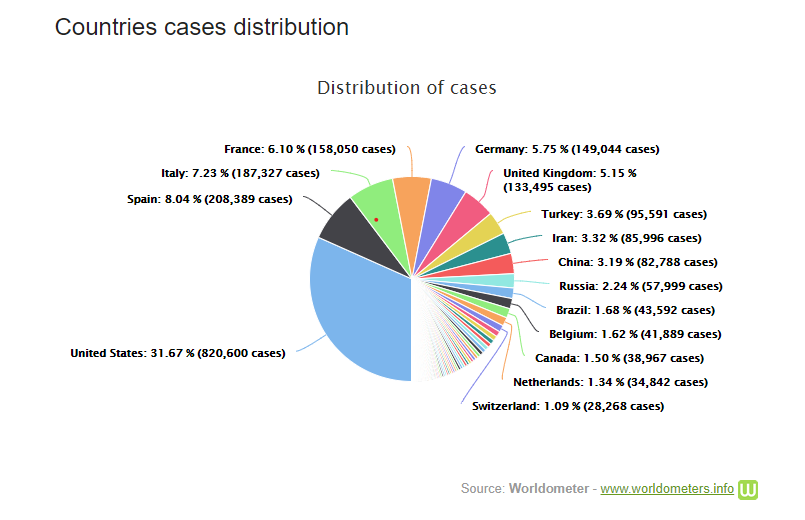 Figure 1.Counntries corona virus cases distribution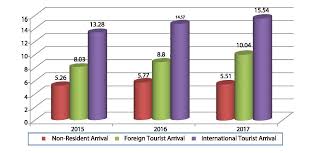 Figure 2 Inbound Tourism in India for last 5 yearsHOSPITALITY, TOURISM AND AVIATIONThe welcome and travel business have probably been most hard-hit, with hourly employees facing close devastating hardships. Marriott International with some 174,000 staff is poised to put tens of thousands of workers on furlough. Hilton Worldwide has conjointly notified lenders on fifth March 2020 borrowing a preventive $1.75 billion beneath a revolving loan to preserve cash and Hotel business financial gain per on the market space within the United States fell eleven.6% for the week ending seventh March 2020, whilst in China occupancy rates fell eighty nine by the top of January 2020.Alternative us building corporations area unit seeking some $150 billion in direct aid for employees thanks to associate unprecedented fall in demand, along with associate calculable $1.5 billion loss since period of time. MGM Resorts International has conjointly proclaimed a temporary suspension operating at its urban center properties, with casino operations closing on sixteenth March, followed by building operations.Since first March 2020, hotel occupancy in Deutschland faded by over 12 months. Italian cities as well as Rome are unknowingly affected with a current percent of 6 June 1944, while London remains the foremost stable with associate percent of approximately forty seventh. Inclusive, the Covid-19 crises has semiconductor diode to international distortions for the welcome business, and significant slumps for the European hotel.The EU tourism industryThe EU tourism industry, that employs nearly thirteen million individuals, is projected to be losing around €1 billion in revenue every month as results of the eruption of Covid-19. In many otherwise widespread holidaymaker destinations, hotels have been deserted and restaurants, bars, holidaymaker attractions, theme parks and museums shut. Trade fairs, congresses and cultural events are off or deferred. Sporting events, like the monetary unit 2020 soccer championship and the Olympic Games, are deferred till 2021. Ski resorts have finished the winter season early. Major cruise companies have halted operations; cruise ships are stranded bemused, as additional and additional ports have briefly refused them entry. Several countries have reintroduced border controls or prohibited sure travelers from getting into their territory, departure them troubled to come back home. The situation is especially troublesome in many EU countries that square measure key holidaymaker destinations, like European country (Figure3) Spain and France. per estimates by the Italian Tourism Federation, Assoturismo, European country stands to lose around hour of its tourists this year. Cant slumps for the European hotels.United NationAs per the United World Tourism Organization (UNWTO), millions of jobs within the world tourism trade can be lost due to the Covid-19 pandemic that has compact travel like no alternative event in history and caused ninety six per cent of all worldwide destinations to introduce restrictions in response to the eruption. Over recent years, because the world organization specialized agency for tourism, UNWTO has been regularly watching travel facilitation and observant a continuous trend towards a lot of openness. "According to some researches for the new report, as of April six, 96% of all worldwide destinations has introduced travel restrictions in response to the pandemic. Around ninety destinations have completely or partly closed their borders to tourists, while an additional forty four are closed to sure tourists relying on country of origin," it said.AsiaVietnam received around one.45 million Chinese visitors within the half-moon of 2019, dropping by 644,000 in January of 2020. it's calculable that Vietnam’s traveler sector can suffer a $5 billion loss ought to the Covid-19 pandemic extend into the second quarter of 2020. Moreover, the Philippines are projected a zero.3-0.7% slowdown within the country’s full year GDP. HVS India and South Asia, a world business firm for hospitality, has free a report, Covid-19: Impact on the Indian Hotels Sector that takes account of however the virus has affected the travel and tourism trade, and what will be done to revive it. IBEF has foretold new type of tourism in 2020 with few special add-on ideas however due to Covid-19 all is tousled. Figure three is showing some Advancement in tourismCurrently, incoming commercial enterprise has come back to a halt with India under imprisonment, the imposition of Section a hundred and forty four, suspension of visas and world advisories against travel. As of now, there is a unit barely any bookings being created for the longer term, and the current ones all standoff. During this state of affairs, the report alludes; there's restricted scope for fast revival, but for a slow and steady growth instead. There’s very little chance of associate degree inflow of foreign tourists, and most bookings for October- March—done within the summer—have dwindled. With deteriorating numbers since February, the report predicts that the latter half 2020 are going to be the worst hit. The key to revitalizing such a market once the virus is contained; after all it'd be a rise in domestic travel. Airlines and hotels, with aid from the government, will need to come back up with fast and economical methods to deliver quality to their returning customers. Figure 4 is showing share of India in World and Asian traveller industries for last five years and Figure 5 is showing traveller visited India’s airports for last year’s 2019.Figure 4 %share of India in world and Asian Tourist Industries for Last 5yearsImpact of Corona virus Pandemic on Tourism & Hospitality Sector in IndiaAs per the report travel and business enterprise alone account for 9.2% of India’s gross domestic product (in 2018). The business enterprise division created twenty six.7 million employments in year of 2018. The cascading result of the coronavirus has been found to cripple the Indian tourism and welcome business at a shocking pace. Consistent with Ministry of Civil Aviation, India is witnessing a twenty fifth to half-hour call inward international guests to the country within the backdrop of novel coronavirus suspicions. The recently printed figures by Ministry of Tourism, Government of Asian country has additionally corroborated the similar concern because the Foreign Tourist Arrivals (FTA) has been found to be downcast by concerning sixty seven yearly within the January March quarter, whereas native tourists notched a much lower figure by concerning four-hundredth. FTA in February, 2020 has borne by nine.3% month-on month and seven year-on-year, consistent with government information. In Gregorian calendar month 2020, there were 10.15 hundred thousand FTAs, against 10.87 hundred thousand in Gregorian calendar months 2019 and eleven.18 hundred thousand in January 2020. The situation is obtaining uglier as Asian country has proclaimed suspension of all traveller visas until Apr fifteen in a very bid to contain the unfold of the virus. The Covid-19 natural event has additionally started showing its impact on the domestic business enterprise sector and summer bookings to leisure destinations like Rajasthan and therefore the hills. Summer travel is that the peak travel amount in Asian country. Considering that the majority domestic travellers book their flight tickets 2-3 weeks before the travel date, the travel corporations saw a quite half-hour call domestic travel this summer compared with last year. Maximum impacted summer destinations at Leh, Guwahati, Coimbatore, Srinagar and Amritsar wherever additional than four-hundredth drop has been recorded. this is often when airline fare call two hundredth for domestic routes. There has been a discount within the variety of domestic travellers as folks with business purpose or emergency necessities were solely travelling. The amount of holiday makers UN agency visited the Statue of Unity in Gujarat born by over thirty eight per cent from January to Gregorian calendar month, and therefore the revenue collected fell or so or so large integer.The Archaeological Survey of Asian country (ASI) has 3691 sites registered with it, of that thirty eight are world heritage sites. As per data provided by the ASI, the entire revenue from ticket of monuments was ₹247.89 large integer in FY18, ₹302.34 in FY19 and ₹277.78 large integer in FY20 (April-January). If the scenario fails to vary by might, that is once domestic travel is at its peak attributable to the summer vacations, employment might then become a concern.Because of Corona virus occurrence, the business has seen a flurry of international and domestic cancellations. There has been a discount within the number of domestic travellers as individuals with business purpose or emergency needs only move. The corona virus scare has abruptly cut back the charter tourism season in Goa midway with visas for international travellers getting suspended from March thirteen time of day onwards. Now, empty charters can arrive to require back the tourists to their destinations within the days to come. Throughout the last traveller season, 250 chartered flights had arrived from completely different countries, including Russia and therefore the United Kingdom of Great Britain and Northern Ireland. The collapse of travel firm Thomas Cook within the United Kingdom of Great Britain and Northern Ireland last year had severely affected chartered flights to state. The cordial reception sector in totality is additionally bearing the brunt of reduced travel. Cordial reception firms have seen five hundredth call bookings among Republic of India between Texas Independence Day and nine. Individuals are suspending booking plans in giant numbers. in step with Edelweiss Securities, each occupancies and tariffs would be compact in March 2020 and therefore the April June 2020 quarter. Whereas domestic tourism may see associate improvement on restricted outward-bound travel, the recent cases in Republic of India would limit that opportunity additionally. Some in style domestic routes had seen a 20-25% decrease in unpunctual airfares. Airlines also are refraining from increasing costs for the summer season so as to pre-empt weakening of demand on the domestic side.Conclusion and DiscussionWith fears of a brand new recession and money collapse, times like these require resilient and powerful leadership in healthcare, business, government and wider society. This research paper has examined the bigger impact that's being created by the virus on commercial enterprise. Instant relief measures ought to be enforced and adjusted for those that may miss carry the cracks. Intermediate and longer term designing is required for the way the economy is rebalanced and re-energized following this crisis. It's prudent that governments and money establishments perpetually re-assess and evaluate the state of play and make sure that the ‘whatever it takes’ promise is really delivered. This analysis work has conjointly showcased the last word damage it created on the economy of the country and also the globe too at constant time. it's being thought that the impact can continue for a few longer which is of much more concern in recent times. Completely different foreigner’s are still within the stuck down position as of Covid-19. Because of this reason, the group of hotels and also the alternative commercial enterprise activities aren't gaining the opportunity to completely stop the services. Because of this reason, there lies an opportunity of spreading of virus a lot of and a lot of across the globe.